A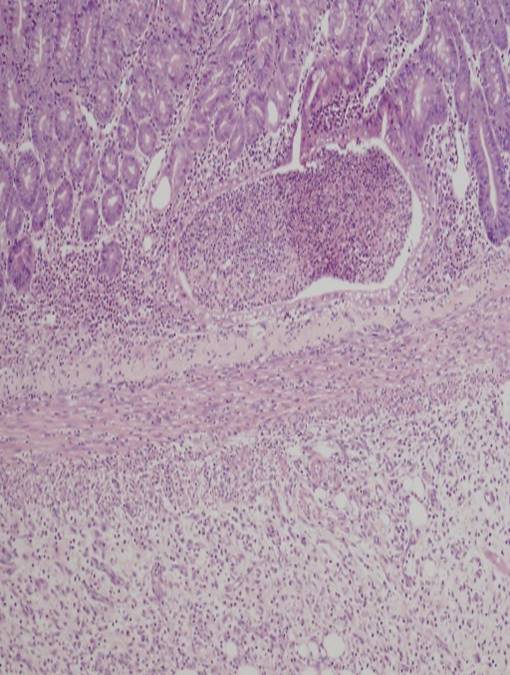 BSupplementary Figure 1 Microscopic image from the indomethacin group. A: Active inflammation area- granulation area in the indomethacin  group; B:  Ulcer area in the large intestine tissue in indomethacin group.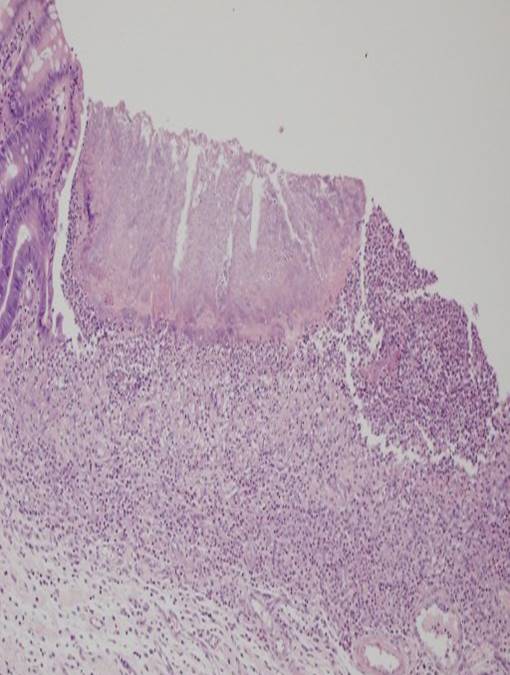 A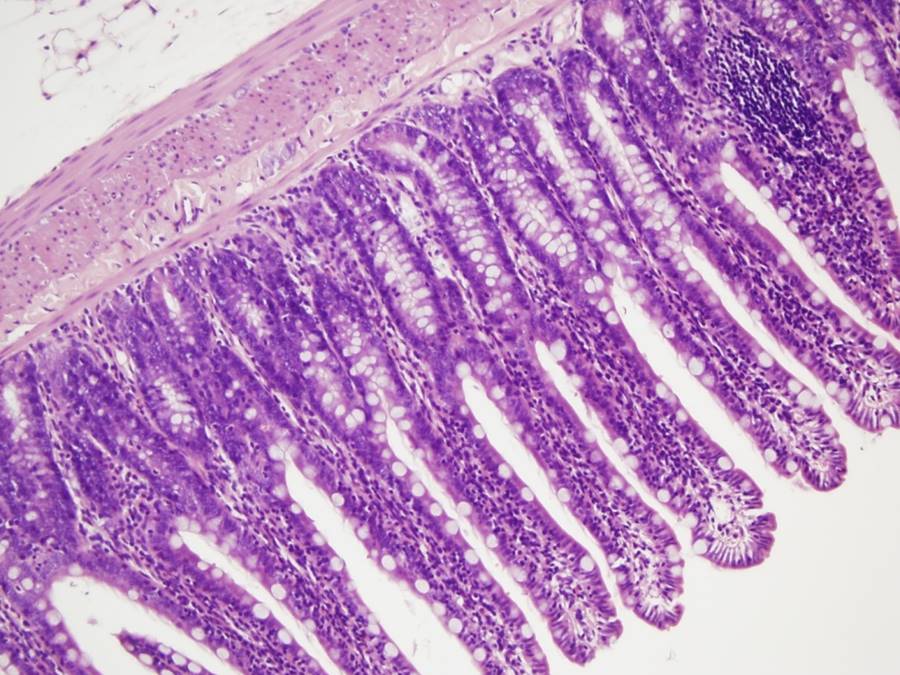 B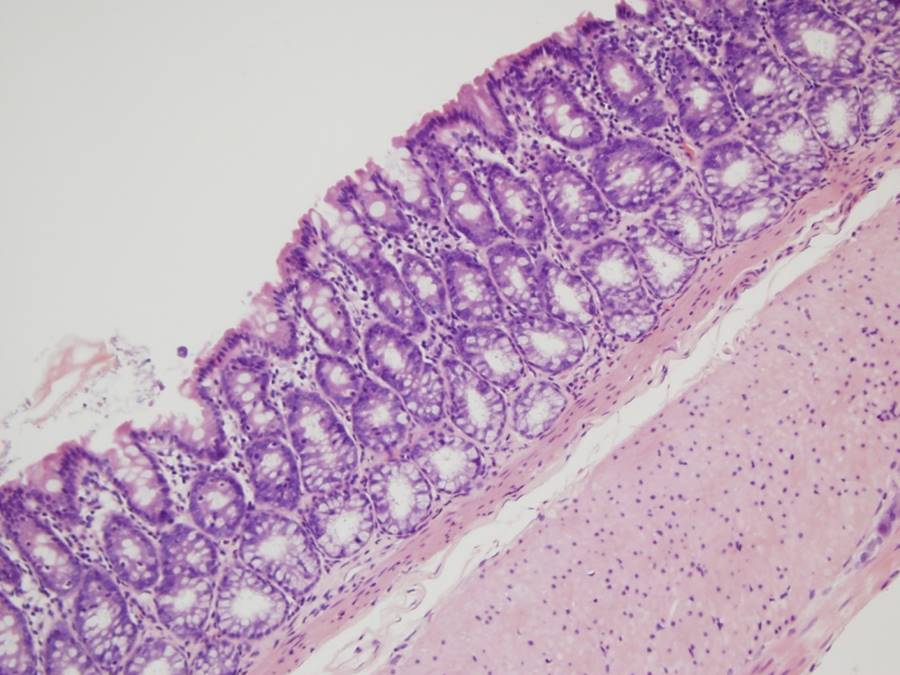 Supplementary Figure 2 Microscopic image from the nilotinib group. A: Nilotinib group – small ıntestine; b: Nilotinib group - large ıntestine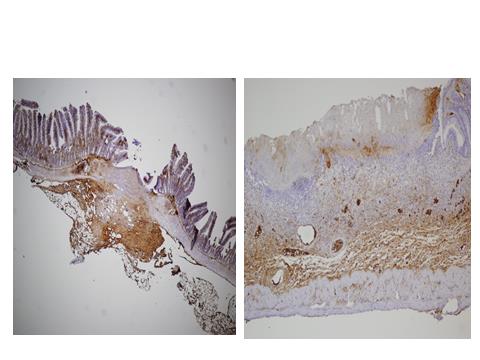 Supplementary Figure 3 +3 positive PDGFR beta score from the indomethacin group.